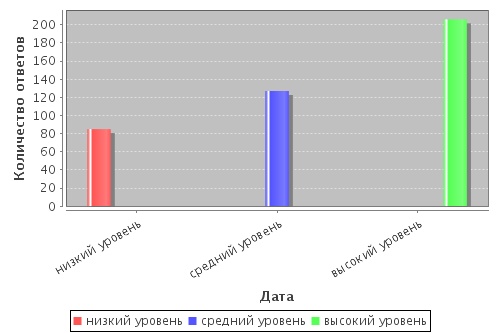 Итоги онлайн-опроса граждан по оценке работы по противодействию коррупции, проводимой административным отделом в Красноярскстате в 2018 году По состоянию на 12 часов 29 декабря 2018 года (опрос проводился    с 01.05.2018 года по 29.12.2018) всего проголосовало – 418 человек:Высокий уровень                    212 чел.                               50,72%Средний  уровень                   124 чел.                                29,66%Низкий уровень                       82 чел.                                 19,62%